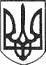 РЕШЕТИЛІВСЬКА МІСЬКА РАДАПОЛТАВСЬКОЇ ОБЛАСТІ(тринадцята позачергова сесія восьмого скликання)РІШЕННЯ22 жовтня  2021 року                                                                   № 746- 13- VIIІ      Про затвердження проекту землеустрою щодо відведення земельної ділянки та передачу її в оренду для городництва гр. Мельнику А.А. Керуючись Конституцією України, Земельним кодексом України, законами України ,,Про місцеве самоврядування в Україні”, „Про землеустрій”, ,,Про державний земельний кадастр”, „ Про оренду землі”, „ Про державну реєстрацію речових прав на нерухоме майно та їх обтяжень” постановою Кабінету Міністрів України від 03.03.2004 року №220 „ Про затвердження Типового договору оренди землі”, розглянувши клопотання гр. Мельника А.А., Решетилівська міська радаВИРІШИЛА:	1. Затвердити проект землеустрою щодо відведення земельної ділянки з кадастровим номером 5324281900:00:012:0123 в оренду гр. Мельнику Андрію Анатолійовичу (код КВЦПЗ – 01.07) для городництва, що розташована за межами населеного пункту с. Глибока Балка, Полтавського району, Полтавської області. 2. Передати гр. Мельнику Андрію Анатолійовичу в тимчасове користування (оренду), терміном на 7 (сім) років земельну ділянку площею 0,6000 га (кадастровий номер 5324281900:00:012:0123), що розташована за межами населеного пункту с. Глибока Балка, Полтавського району, Полтавської області для городництва (код КВЦПЗ – 01.07). 3. Встановити орендну плату за користування земельною ділянкою у розмірі 12 % від нормативної грошової оцінки земель. 4. Уповноважити міського голову Дядюнову О.А підписати договір оренди землі з гр. Мельником Андрієм Анатолійовичем. 5. Контроль за виконання цього рішення покласти на постійну комісію з питань земельних відносин, екології, житлово-комунального господарства, архітектури, інфраструктури, комунальної власності та приватизації (Захарченко В.Г.).Міський голова 	 О.А. Дядюнова